ПРЕДМЕТ: Захтев за остваривање права на потпуно регресирање трошкова боравка деце у предшколској установи чији је оснивач друго правно или физичко лицеПодносилац захтева:РодитељУсвојитељПотребни подациИме, име оца и презиме		________________________________________Адреса (место, улица, број)		________________________________________Телефон				________________________________________ЈМБГ					________________________________________Основ за коришћење права:      1. Треће и четврто дете у породици				      2. Дупли близанци, тројке и четворке				      3. Деца ратних војних инвалида од I до IV категорије				      4. Деца чији један или оба родитеља имају I или II степен телесног 					оштећењаПодаци о деци (име и презиме, датум рођења, ЈМБГ):1. ___________________________    ________________	    __________________________2. ___________________________	   ________________     __________________________3. ___________________________	   ________________     __________________________4. ___________________________    ________________     __________________________Потребна документа за подношење захтева:Опште информације:Орган је дужан да по службеној дужности, у складу са законом, врши увид, прибавља и обрађује податке о чињеницама о којима се води службена евиденција, а који су неопходни за одлучивање.У поступку који се покреће по захтеву странке орган може да врши увид, прибавља и обрађује личне податке о чињеницама о којима се води службена евиденција када је то неопходно за одлучивање, осим ако странка изричито изјави да ће те податке прибавити сама. Ако странка у року не поднесе личне податке неопходне за одлучивање органа, захтев ће се одбацити.Потписом овог обрасца странка потврђује да је сагласна да се подаци и чињенице о којима се води службена евиденција прибављају по службеној дужности.Захтев са потребном документацијом се подноси Градској управи, Секретаријату за дечију и социјалну заштиту, Пријездина 1, канцеларија (шалтер) 61, у времену од 08:00 до 12:00 часова.У Нишу, __________________ године			              _______________________				                                                             Потпис подносиоца захтева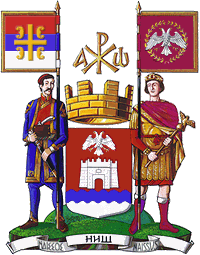 РЕПУБЛИКА СРБИЈАГРАД НИШ                                                                                Шифра АП: DS. 1-4-1аГРАДСКА УПРАВА СЕКРЕТАРИЈАТ ЗА ДЕЧИЈУ ИСОЦИЈАЛНУ ЗАШТИТУИнфо тел. 018 504-477Број предмета: _________________ Р.брНазив док.Форма документаИнституција која издајеКоментар1Лична карта за оба родитеља и пунолетну децуфотокопијаПолицијска управаАко је подносилац захтева избеглица или расељено лице са територије КИМ потврда о сталном настањењу на територији града Ниша2Извод из матичне књиге рођених за сву децуфотокопијаСекретаријат за послове градске управе и грађанска стањаПо службеној дужности.3Уверење о држављанству Републике СрбијеоригиналСекретаријат за послове градске управе и грађанска стањаЗа подносиоца захтева. По службеној дужности4Потврда Предшколске установе чији је оснивач град НишоригиналПУ „Пчелица“ НишДа дете није уписано због недовољног капацитета ове установе са тачно наведеним датумом од којег се дете налази на листи чекања и са назначеним редоследом на листи чекања5Уговор са приватном предшколском установом о упису детета у истуОверена фотокопијаПредшколска установа чији је оснивач друго правно или физичко лицеПрилаже странка6Решење о својству ратног војног инвалидафотокопијаСекретаријат за дечију и социјалну заштитуПо службеној дужности7Решење о телесном оштећењуфотокопијаКомисија фонда ПИОПрилаже странка9Доказ о радном статусу и приходима породице оствареним у месецу који претходи месецу у коме се подноси захтеворигиналпослодавацПрилаже странка